Combined science HT homework 				Name ………………………………..Q1.  Some pieces of calcium carbonate were added to dilute hydrochloric acid in a conical flask and the volume of carbon dioxide produced was measured.  Complete the diagram in Figure 5 to show the apparatus to collect the gas produced and measure its volume.(2)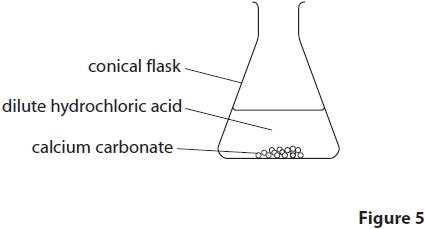 (Total for question = 2 marks) Q2. The calcium carbonate powder produced 90 cm3 of carbon dioxide in five minutes.Calculate the average rate of reaction in cm3s–1.(3) .............................................................................................................................................  .............................................................................................................................................  .............................................................................................................................................  ............................................................................................................................................. 
average rate of reaction = ........................................................... cm3s–1Q3.   During any reaction, reactants are used up and the rate of reaction decreases.Explain, in terms of particles, why the rate of reaction decreases.(2) .............................................................................................................................................  .............................................................................................................................................  .............................................................................................................................................  ............................................................................................................................................. (Total for question = 2 marks) Q4.   Explain, in terms of particles, why the rate of reaction increased when the 
temperature was increased.(3) .............................................................................................................................................  .............................................................................................................................................  .............................................................................................................................................  .............................................................................................................................................  .............................................................................................................................................  ............................................................................................................................................. (Total for question = 3 marks) Q5.   Two gases, X and Y, react to give a gaseous product Z.The reaction is carried out under two different sets of conditions in experiments 1 and 2 as shown in Figure 9.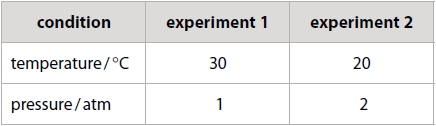 Figure 9Explain why it is not possible to predict what the rate of Experiment 2 will be compared with Experiment 1.(3) .............................................................................................................................................  .............................................................................................................................................  .............................................................................................................................................  .............................................................................................................................................  .............................................................................................................................................  ............................................................................................................................................. (Total for question = 3 marks)